Sample Assessment Tasks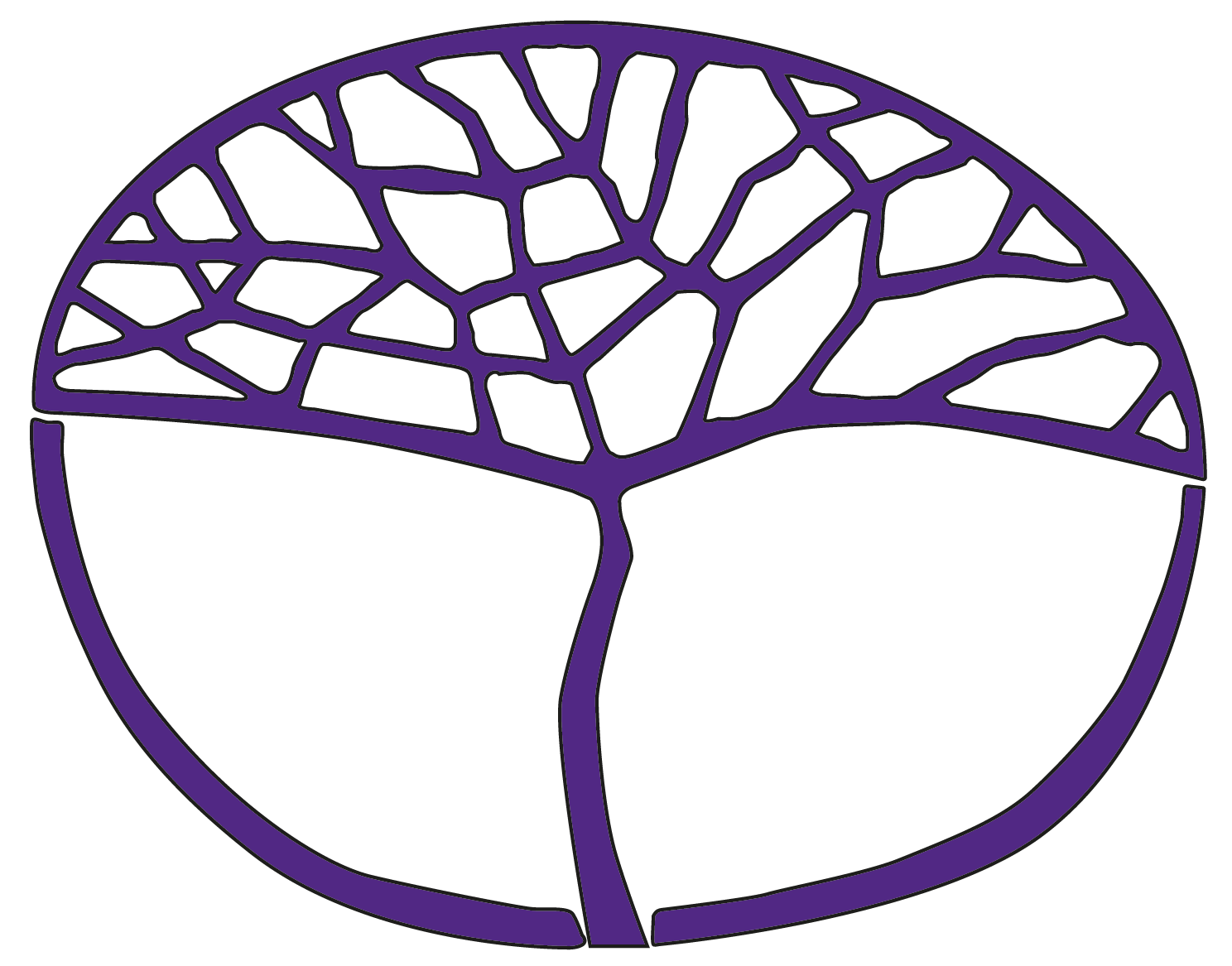 Physical Education StudiesATAR Year 12Copyright© School Curriculum and Standards Authority, 2019This document – apart from any third party copyright material contained in it – may be freely copied, or communicated on an intranet, for non-commercial purposes in educational institutions, provided that the School Curriculum and Standards Authority is acknowledged as the copyright owner, and that the Authority’s moral rights are not infringed.Copying or communication for any other purpose can be done only within the terms of the Copyright Act 1968 or with prior written permission of the School Curriculum and Standards Authority. Copying or communication of any third party copyright material can be done only within the terms of the Copyright Act 1968 or with permission of the copyright owners.Any content in this document that has been derived from the Australian Curriculum may be used under the terms of the Creative Commons Attribution 4.0 International licence.DisclaimerAny resources such as texts, websites and so on that may be referred to in this document are provided as examples of resources that teachers can use to support their learning programs. Their inclusion does not imply that they are mandatory or that they are the only resources relevant to the course.Sample assessment taskPhysical Education Studies – ATAR Year 12Task 2 – Unit 3 and Unit 4Assessment type: Practical assessmentConditions: the assessment will be completed during Week 12Task weighting: 5.25% of the school mark for this pair of units___________________________________________________________________________________________________________Soccer skill performance 	(36 marks)Perform the following skills from the School Curriculum and Standards Authority (the Authority) Physical Education Studies support materials for practical examinations - Soccer:short passdribblingshootingcontrol – low balllong lofted passheading (defence).All skills are assessed on a scale of 0–6, taking into consideration the observation points of each skill, as outlined in the practical examination specifications.Resources from the AuthorityPhysical Education Studies Soccer DVD Physical Education Studies support materials for practical examinations - Soccer (available from https://senior-secondary.scsa.wa.edu.au/__data/assets/pdf_file/0019/131257/Physical-Education-Studies-practical-examination-support-material-Soccer.pdf )Note: this assessment is a sample only and includes an assortment of basic soccer skills. Teachers are advised to select skills congruent with content that is taught.Marking key for sample assessment task 2 Skill 1: Short passA. Skill – combination of four elements of an action, i.e. efficiency, smoothness (coordination), accuracy and rate.B. Context – game pressure, pace, skill and intensity of opponent, etc. will all affect performance and should be taken into account when marking.C. Key skill componentsPreparationplayer balanced in anticipation on the balls of the feetthe ball is approached in fluid motion, knees slightly bent with body fluent and balancedthe supporting foot is placed next to and level with the centre of the ball, with knee slightly bent for balance supporting foot facing towards the intended targetExecutionsupporting leg slightly flexed to provide balancehead is down and over the ballkicking leg swings forward towards the centre of the ballas the foot meets the ball, the foot is turned to the outside, parallel to the ground with ankle locked (firm)instep makes contact with the ball, striking through the centre of the ball timing of the pass – the foot ‘meets’ the ball central to the body – not reaching for the ballCompletionkicking foot follows through in the direction of the ballthe body is still and balancedball moves, rolling along the groundOutcomeball hits the intended targetD. MARK ALLOCATIONSkill 2: DribblingA. Skill – combination of four elements of an action, i.e. efficiency, smoothness (coordination), accuracy and rate.B. Context – game pressure, pace, skill and intensity of opponent, etc. will all affect performance and should be taken into account when marking.C. Key skill componentsPreparationball is positioned close and central to the bodydribbling knee is positioned up and over the ballbody is balancedhead is positioned over the ballbody facing the defender ball is kept central to the bodyExecutiondribbling foot pushes the ball forward in a controlled mannerknee is over the ball as it is touched forwardball is always kept within control-distance of the footuses both inside and outside of the foot to move the ball forwardeyes are kept up to assess further play optionsplayer simultaneously dribbles and scans the fieldCompletion/Outcomeplayer controls the ball and is able to utilise further optionsD. MARK ALLOCATIONSkill 3: ShootingA. Skill – combination of four elements of an action, i.e. efficiency, smoothness (coordination), accuracy and rate.B. Context – game pressure, pace, skill and intensity of opponent, etc. will all affect performance and should be taken into account when marking.C. Key skill componentsPreparationball is positioned between, or level with, the kicker and the targetball is approached at a slight angleideally, approach is to be no longer than three metresExecutionsupporting leg is positioned next to the ball and is slightly flexed to provide balancehead is down over the ballknee and body are positioned slightly over the ballarms are out to maintain balance shooting leg swings forward with knee flexed, foot extended, ankle firmcontact is made with the top of the foot (laces) moving through the ballCompletionshooting foot swings ‘through’ the ball, along with body weightappropriate power is applied to the ball and is consistent with position of goalkeeperOutcomeball hits the intended targetD. MARK ALLOCATIONSkill 4: Control – low ballA. Skill – combination of four elements of an action, i.e. efficiency, smoothness (coordination), accuracy, and rate.B. Context – game pressure, pace, skill and intensity of opponent, etc. will all affect performance and should be taken into account when marking.C. Key skill componentsPreparationbody is balanced in anticipation on the balls of the feethips and knees are flexedbody moves into position behind the path of the approaching balleyes are kept on the ballExecutionreceiving foot is parallel to the ground and slightly raisedsupporting foot is positioned alongside the ball, with knee flexed and arms out to maintain balancehead is over the ballthe centre of the ball is ‘cushioned’ using the middle of the inside of footCompletion/Outcomeball is in a position to be used effectively after it has been controlledD. MARK ALLOCATIONSkill 5: Long lofted passA. Skill – combination of four elements of an action, i.e. efficiency, smoothness (coordination), accuracy, and rate.B. Context – game pressure, pace, skill and intensity of opponent, etc. will all affect performance and should be taken into account when marking.C. Key skill componentsPreparationball is positioned between the kicker and the targetapproach to the ball made at an angle of approximately 30°ball is approached in a fluid and balanced motionas the ball is approached, the supporting foot reaches toward and is placed next to and level with the centre of the ball; the knee is slightly bent for balance supporting foot faces towards the intended targetkicking leg then moves toward the ball, with knee slightly bentExecutionsupporting leg slightly flexed to provide balancehead over the ball, looking towards the intended targetkicking leg swings forward towards the bottom part of the ballas the foot meets the ball, the foot is turned to the outside, parallel to the ground with ankle locked (firm)instep makes contact with the ball, striking through the centre of the ball timing – the kicking foot ‘meets’ the ball central to the body, not reaching for the ballCompletionkicking foot follows through in the direction of the kickthe body is still and balancedball moves toward the target in the air, ideally reaching approximately 2 metres above the ground at its highest point (this demonstrates the ability to play the ‘lofted’ pass over the opposition players – technical execution)fluency – the preparation and execution completed in sequenceOutcomeball hits the intended targetD. MARK ALLOCATIONSkill 6: Heading (defence)A. Skill – combination of four elements of an action, i.e. efficiency, smoothness (coordination), accuracy, and rate.B. Context – game pressure, pace, skill and intensity of opponent, etc. will all affect performance and should be taken into account when marking.C. Key skill componentsPreparationbalance in anticipation on the balls of feethips and knees are flexedshoulders are square to the path of the balleyes track the balltorso maintains upright position, not leaning forward or backwardsExecutionmoves towards the ball, if necessaryknees extend to initiate jump as the ball approaches arms lift up to assist in getting height, generating power and balancebody arches backward from the torsohead reaches upward and toward the ball (neck extended) and in the direction where the ball is intended to traveltiming – the head meets the approaching ball during the forward momentum before the head and torso becomes linearball contacts on the middle section of the foreheadCompletionfluency – the preparation and execution completed in sequenceupper body continues in direction of headed ball Outcomeflight and direction successfully clears ball from danger zoneD. MARK ALLOCATIONSample assessment taskPhysical Education Studies – ATAR Year 12Task 10 – Unit 3 and Unit 4Assessment type: InvestigationConditions: the task will be completed over two weeksTask weighting: 7% of the school mark for this pair of units___________________________________________________________________________________________________________Watch the film Remember the Titans. 	(27 marks)Prepare and submit responses to the following:Identify the leadership styles used by the coaches Yoast and Boone.	(2 marks)Compare the leadership styles of Yoast and Boone and provide an example to support your comparison. 	(3 marks)Describe three factors which initially prevented the Titans from working together as a team.		(6 marks)Name the four factors that Carron believes affect the cohesiveness of a team. For each factor, provide one example from the film.	(8 marks)Describe three strategies that coach Boone implements in his attempt to bring the team together as a cohesive unit.	(6 marks)Outline two ways in which coach Boone could measure the cohesiveness of his team.	(2 marks)Marking key for sample assessment task 10 Identify the leadership styles used by Yoast and Boone.Compare the leadership styles of Yoast and Boone and provide an example to support your comparison.Describe three factors which initially prevented the Titans from working together as a team.Name the four factors that Carron believes affect the cohesiveness of a team. For each factor, provide one example from the film.Describe three strategies that coach Boone implements in his attempt to bring the team together as a cohesive unit.Outline two ways in which coach Boone could measure the cohesiveness of his team. Sample assessment taskPhysical Education Studies – ATAR Year 12Task 1 – Unit 3 and Unit 4Assessment type: ResponseConditions: time for the task: 60 minutesTask weighting: 10.5% of the school mark for this pair of units___________________________________________________________________________________________________________Topic test: Functional anatomy and biomechanics 	(62 marks)Question 1For a punt kick, identify two biomechanical principles a player can apply to produce maximum velocity on the ball.	(2 marks)Outline three reasons why the biomechanical principles identified above do not apply to the golf putt or the netball goal shot.	(3 marks)Using the sliding filament theory, provide three factors that explain how contraction occurs in skeletal muscle. Include a diagram in your answer and label four parts of the sliding filament.	(7 marks)Question 2A rugby league player is about to tackle an oncoming opponent. Outline three actions the player (tackler) could take to increase his stability just before the impact of the tackle.	(3 marks)A stable position for a wicketkeeper in cricket would be crouched, feet shoulder width apart, gloves touching (palms facing upwards) and placed in front of the body – slightly above the ground. To allow quick lateral movement, some sports require low levels of stability. Outline two ways in which a cricket wicketkeeper could reduce stability in order to improve sideways movement.	(2 marks)Question 3With reference to the images below, identify and explain four biomechanical principles that apply to the successful performance of the underarm softball pitch for maximum speed and accuracy.	(12 marks)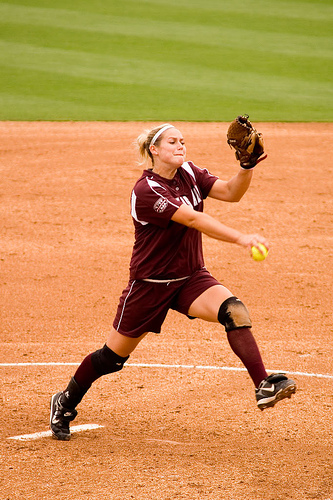 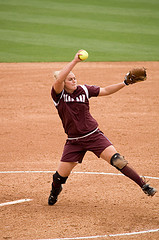 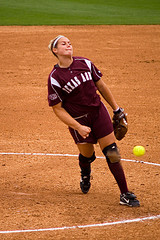 Question 4With reference to the application of forces and spin, explain the following scenarios. Select one of the scenarios then draw and label a diagram indicating: direction of travel; direction of spin; Magnus force; location of turbulent air flow; low pressure area.A tennis player wants to hit a ball deep into the opponent’s court with a large error margin at the net. 		(2 marks)A volleyball player wants to hit a float serve (a serve where the ball does not rotate).	(2 marks)A soccer player is taking a free kick 25 m out from goal. The opposition has formed a wall and the player wants to curl the ball around the wall from right to left to score.	(2 marks)Diagram	(6 marks)Question 5An Australian test cricketer wishes to increase the force with which he can strike a cricket ball. He purchases a bat with a longer handle which is also heavier. Describe three factors that account for how each of these bat characteristics affects his objective.Bat with longer handle	(6 marks)Bat that is heavier	(6 marks)Question 6Define the principle of conservation of angular momentum. Use a sporting example to illustrate the principle.	(2 marks)A high platform diver takes off and goes into a tuck position and rotates before straightening in preparation for a hands-first entry into the water. Outline three factors that describe the relationship between the axis of rotation, moment of inertia and angular velocity when the diver moves into the tuck position. 	(3 marks)As a coach, you have identified that your diver is not successfully completing the somersault in time to enter the water vertically. As a result, he is entering the water with a belly flop (landing on his front). Using the principle of levers, explain two ways in which moving the fulcrum of the spring board might assist the diver to complete the dive successfully.	(4 marks)AcknowledgementsQuestion 3Image 1	Seeger, S. (2007). Pitching 2. Retrieved April, 2015, from www.flickr.com/photos/stuseeger/434120992/Used under Creative Commons Attribution 2.0 Generic licence.Image 2	Seeger, S. (2007). Pitching 3. Retrieved April, 2015, from www.flickr.com/photos/stuseeger/434121357/#Used under Creative Commons Attribution 2.0 Generic licence.Image 3	Seeger, S. (2007). Pitching 4. Retrieved April, 2015, from www.flickr.com/photos/stuseeger/434121246/in/set-72157604583093599Used under Creative Commons Attribution 2.0 Generic licence.Marking key for sample assessment task 1Question 1For a punt kick, identify two biomechanical principles a player can apply to produce maximum velocity on the ball.Outline three reasons why the biomechanical principles identified above do not apply to the golf putt or the netball goal shot.Using the sliding filament theory, provide three factors that explain how contraction occurs in skeletal muscle. Include a diagram in your answer and label four parts of the sliding filament.Question 2A rugby league player is about to tackle an oncoming opponent. Outline three actions the player (tackler) could take to increase his stability just before the impact of the tackle.A stable position for a wicketkeeper in cricket would be crouched, feet shoulder width apart, gloves touching (palms facing upwards) and placed in front of the body – slightly above the ground. To allow quick lateral movement, some sports require low levels of stability. Outline two ways in which a cricket wicketkeeper could reduce stability in order to improve sideways movement.Question 3With reference to the images below, identify and explain four biomechanical principles that apply to the successful performance of the underarm softball pitch for maximum speed and accuracy.Question 4With reference to the application of forces and spin, explain the following scenarios. A tennis player wants to hit a ball deep into the opponent’s court with a large error margin at the net.A volleyball player wants to hit a float serve (a serve where the ball does not rotate).A soccer player is taking a free kick 25 m out from goal. The opposition has formed a wall and the player wants to curl the ball around the wall from right to left to score.Select one of the scenarios then draw and label a diagram indicating: direction of travel; direction of spin; Magnus force; location of turbulent air flow; low pressure area.Question 5An Australian test cricketer wishes to increase the force with which he can strike a cricket ball. He purchases a bat with a longer handle which is also heavier. Describe three factors that account for how each of these bat characteristics affects his objective.Bat with longer handleBat that is heavierQuestion 6Define the principle of conservation of angular momentum. Use a sporting example to illustrate the principle.A high platform diver takes off and goes into a tuck position and rotates before straightening in preparation for a hands-first entry into the water. Outline three factors that describe the relationship between the axis of rotation, moment of inertia and angular velocity when the diver moves into the tuck position.As a coach, you have identified that your diver is not successfully completing the somersault in time to enter the water vertically. As a result, he is entering the water with a belly flop (landing on his front). Using the principle of levers, explain two ways in which moving the fulcrum of the spring board might assist the diver to complete the dive successfully.MarkObservable key skill components described in C:Preparation, Execution, Completion, and Outcome6Consistently displays all of the selected observation points, performing skills with fluency and precision achieving the desired outcome5Demonstrates fluency and control while consistently displaying most of the selected observation points, performance usually achieves intended outcome4With some fluency and control, displays most of the selected observation points but achievement of the intended outcome is inconsistent3Demonstrates some control and some of the selected observation points, occasionally achieves the intended outcome2With some control, displays some of the selected observation points but performance and achievement of intended outcomes are inconsistent1Demonstrates minimal control and performance reflects a few of the selected observation points with minimal achievement of the intended outcomeMarkObservable key skill components described in C:Preparation, Execution, Completion, and Outcome6Consistently displays all of the selected observation points, performing skills with fluency and precision achieving the desired outcome5Demonstrates fluency and control while consistently displaying most of the selected observation points, performance usually achieves intended outcome4With some fluency and control, displays most of the selected observation points but achievement of the intended outcome is inconsistent3Demonstrates some control and some of the selected observation points, occasionally achieves the intended outcome2With some control, displays some of the selected observation points but performance and achievement of intended outcomes are inconsistent1Demonstrates minimal control and performance reflects a few of the selected observation points with minimal achievement of the intended outcomeMarkObservable key skill components described in C:Preparation, Execution, Completion, and Outcome6Consistently displays all of the selected observation points, performing skills with fluency and precision achieving the desired outcome5Demonstrates fluency and control while consistently displaying most of the selected observation points, performance usually achieves intended outcome4With some fluency and control, displays most of the selected observation points but achievement of the intended outcome is inconsistent3Demonstrates some control and some of the selected observation points, occasionally achieves the intended outcome2With some control, displays some of the selected observation points but performance and achievement of intended outcomes are inconsistent1Demonstrates minimal control and performance reflects a few of the selected observation points with minimal achievement of the intended outcomeMarkObservable key skill components described in C:Preparation, Execution, Completion, and Outcome6Consistently displays all of the selected observation points, performing skills with fluency and precision achieving the desired outcome5Demonstrates fluency and control while consistently displaying most of the selected observation points, performance usually achieves intended outcome4With some fluency and control, displays most of the selected observation points but achievement of the intended outcome is inconsistent3Demonstrates some control and some of the selected observation points, occasionally achieves the intended outcome2With some control, displays some of the selected observation points but performance and achievement of intended outcomes are inconsistent1Demonstrates minimal control and performance reflects a few of the selected observation points with minimal achievement of the intended outcomeMarkObservable key skill components described in C:Preparation, Execution, Completion, and Outcome6Consistently displays all of the selected observation points, performing skills with fluency and precision achieving the desired outcome5Demonstrates fluency and control while consistently displaying most of the selected observation points, performance usually achieves intended outcome4With some fluency and control, displays most of the selected observation points but achievement of the intended outcome is inconsistent3Demonstrates some control and some of the selected observation points, occasionally achieves the intended outcome2With some control, displays some of the selected observation points but performance and achievement of intended outcomes are inconsistent1Demonstrates minimal control and performance reflects a few of the selected observation points with minimal achievement of the intended outcomeMarkObservable key skill components described in C:Preparation, Execution, Completion, and Outcome6Consistently displays all of the selected observation points, performing skills with fluency and precision achieving the desired outcome5Demonstrates fluency and control while consistently displaying most of the selected observation points, performance usually achieves intended outcome4With some fluency and control, displays most of the selected observation points but achievement of the intended outcome is inconsistent3Demonstrates some control and some of the selected observation points, occasionally achieves the intended outcome2With some control, displays some of the selected observation points but performance and achievement of intended outcomes are inconsistent1Demonstrates minimal control and performance reflects a few of the selected observation points with minimal achievement of the intended outcomeDescriptionMarksOne mark for each of:correctly identifies leadership style of Yoastcorrectly identifies leadership style of Boone1–2Subtotal/2DescriptionMarkscompares accurately and with detail, referring to the similarities and differences between leadership styles of coachescompares in a general sense, referring to the similarities and differences between leadership styles of coaches21provides a relevant example to support their comparison1Subtotal/3DescriptionMarksFor each of three appropriate factors:provides a thorough description with appropriate detail that is relevant to the situationprovides a description that contains some detail that is relevant to the situation21Subtotal/6DescriptionMarksNaming each factor:environmentalpersonalleadershipteam1–4Provides an appropriate example for each factor1–4Subtotal/8DescriptionMarksFor each of three appropriate strategies:provides a thorough description with appropriate detail relevant to the situationprovides a description that contains some detail relevant to the situation21Subtotal/6DescriptionMarksOne mark for each of the two ways outlined1–2Subtotal/2Total/27DescriptionMarksIdentifies any two of the following:Identifies any two of the following:segmental interaction/summation of momentum (or kinematic chaining)force-motionrange of motionforce-time1–2Subtotal/2DescriptionMarksOutlines each of the following:Outlines each of the following:putting and goal shooting require simultaneous summation of force1skills require that all body parts move together1tasks do not require maximum force or velocity – accuracy is key factor1Subtotal/3DescriptionMarksFor each of the following:For each of the following:myofibrils have several sections known as sarcomeres1within each myofibril are two myofilaments (myosin and actin)1during muscular contraction, the bunching occurs when myosin glides between the actin and the sarcomere shortens and creates movement1or any other appropriate factorCorrectly labels any four of the following on an appropriate diagram:sarcomeremyofibrilmyosinactincross bridges 1–4Subtotal/7DescriptionMarksFor each of the following:For each of the following:increase size of base of support in direction of oncoming player 1lower centre of gravity1move line of gravity towards oncoming player1or any other appropriate actionSubtotal/3DescriptionMarksOne mark for outlining any two of the following:One mark for outlining any two of the following:raise height of centre of gravity 1decrease size of base of support1move hands forwards or to the side to move line of gravity to edge of base of support1Subtotal/2DescriptionMarksIdentifies any four of:impulse (force-time)summation of forceoptimal projectionbalancemomentumangular momentumrange of motion 1–4For each of the four principles identified:explanation is clear and comprehensive with appropriate detail includedexplanation is simple with some detail included21Subtotal/12DescriptionMarkshit a top spin shot – increases margin for error at net, drops quickly after passing netapply eccentric forceor any other appropriate response1–2Subtotal/2DescriptionMarksthere is no spin on the ballapply concentric forceor any other appropriate response1–2Subtotal/2DescriptionMarkskick ball on right-hand side of ball to make ball swerve from right to leftapply eccentric forceor any other appropriate response1–2Subtotal/2DescriptionMarksDraws diagram appropriate to the scenario selected1Correctly labels diagram withdirection of traveldirection of spinMagnus forcelocation of turbulent air flowlow pressure area11111Subtotal/6DescriptionMarksFor each of the three appropriate factors:provides a comprehensive description, with relevant links between the length of the bat and the force producedprovides a description with a simple link between the length of the bat and the force producedResponses may include:increased lever length increases velocity at the end of the batincreased radius of rotation increases velocity at the end of the batmay be a loss of control with increased lengthor any other appropriate response21Subtotal/6DescriptionMarksFor each of the three appropriate factors:provides a comprehensive description, with relevant links between the length of the bat and the force producedprovides a description with a simple link between the length of the bat and the force producedResponses may include:increased mass of bat means increased moment of inertia, as greater amount of weight is distributed away from axis of rotationheavier bat may be harder to swing – decreased angular velocityforce = mass. If the mass is larger, then the amount of force is greater if acceleration remains constantor any other appropriate response21Subtotal/6DescriptionMarksCorrectly defines the principle of conservation of angular momentum  a rotating body continues to rotate about its axis of rotation, unless acted upon by an external force 1Provides an appropriate example1Subtotal/2DescriptionMarkstuck decreases the moment of inertia tuck results in an increase in angular velocity action makes it easier for the diver to rotateor any other appropriate response1–3Subtotal/3DescriptionMarksFor any two appropriate ways:provide a comprehensive description with relevant links between the position of the fulcrum and the amount of rotation producedprovide a description with a simple link between the position of the fulcrum and the amount of rotation producedAnswers may include:increased length of force arm increases the force generated at the endincreased force at end of lever enables diver to get higher into the airincreased time in the air allows more time to complete rotationor any other appropriate response21Subtotal/4Total/62